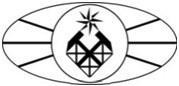 МИНИСТЕРСТВО ОБРАЗОВАНИЯ И НАУКИ РОССИЙСКОЙ ФЕДЕРАЦИИ ФГБОУ ВО «РОССИЙСКИЙ ГОСУДАРСТВЕННЫЙ ГЕОЛОГОРАЗВЕДОЧНЫЙУНИВЕРСИТЕТ имени СЕРГО ОРДЖОНИКИДЗЕ» (МГРИ-РГГРУ)Институт	Институт геологии минеральных ресурсовКафедра	Геологии и разведки месторождений углеводородовРАБОЧАЯ ПРОГРАММА УЧЕБНОЙ ДИСЦИПЛИНЫ Б2.П.3 «Педагогическая практика »Направление подготовки: 21.04.01 «Нефтегазовое дело»Программа  подготовки  «Геология, разведка и оценка запасов месторождений углеводородов»Квалификация:	магистрФорма обучения: очная, очно-заочная, заочнаяОбщая трудоемкость освоения учебной дисциплины7 з.е. (252 ак. ч)	Курс	2Семестр	4Количество недель	5	Промежуточная аттестациязачетМосква 2018ЦЕЛИ И ЗАДАЧИ ОСВОЕНИЯ ПРАКТИКИЦелью педагогической практики является формировании у магистрантов навыков и умений педагогического мастерства и использования их в дальнейшей профессиональной деятельности.Основными задачами педагогической практики являются:практическое ознакомление магистрантов с методикой преподавания конкретного курса, обязательно входящего в базисный учебный план учреждения;разработка дополнительных методических и тестовых материалов для студентов в помощь преподавателю при ведении лекционных и семинарских занятий  по курсузакрепление знаний, умений и навыков, полученных магистрантами в процессе изучения дисциплин магистерской программы;освоение методики подготовки и проведения различных форм проведения занятий; - овладение методикой анализа учебных занятий;формирование представления о современных образовательных информационных технологиях;приобретение навыков самообразования и самосовершенствования, содействие активизации научно-педагогической деятельности магистров.Таким образом, в ходе педагогической практики магистрант должен овладеть умениями:осуществления методической работы по проектированию и организации учебных занятий;выступления перед аудиторией и создания творческой атмосферы в процессе занятий;анализа возникающих в педагогической деятельности трудностей и принятия плана действий по их разрешению;самостоятельного	проведения	психолого-педагогических исследований;самоконтроля и самооценки процесса и результата педагогической деятельности. В результате прохождения педагогической практики магистрант должен владеть навыками:работы с методической литературой, творческого отбора необходимого для преподавания учебного материала;выбора методов и средств обучения, адекватных целям и содержанию учебного материала, психолого-педагогическим особенностям студентов;планирования познавательной работы учащихся и способности ее организации.МЕСТО ПРАКТИКИ В СТРУКТУРЕ ООП ВОПедагогическая практика относится к разделу Б.2 Практики, в том числе научно-исследовательская работа, вариативной части образовательной программы магистра (Б2.П. Производственная практика).Данная практика проводится рассредоточено в течение 4 семестра.Взаимосвязь практики Б2.П.3 «Педагогическая практика» с другими составляющими ООП следующая:Предшествующие дисциплины: данная практика базируется на освоении студентами всех специальных дисциплин ООП, соответствующих программе подготовки «Геология, разведка и оценка запасов месторождений углеводородов» .ВИД, СПОСОБ И ФОРМА ПРОВЕДЕНИЯ ПРАКТИКИДанная практика относится к производственной в целях получения профессиональных умений и опыта профессиональной деятельности. Тип практики - педагогическая.По видам практик - путем выделения в календарном учебном графике непрерывного периода учебного времени для проведения каждого вида практик, дискретно.Данная практика проводится в МГРИ-РГГРУ на территории г. Москвы и является стационарной.В форме выделения в календарном учебном графике непрерывного периода учебного времени, т.е. непрерывно.КОМПЕТЕНЦИИ ОБУЧАЮЩЕГОСЯ, ФОРМИРУЕМЫЕ В РЕЗУЛЬТАТЕ ОСВОЕНИЯ ПРАКТИКИВ процессе освоения практики Б2.П.3 «Педагогическая практика» студент формирует и демонстрирует следующие общекультурные, общепрофессиональные и профессиональные компетенции, сформированные в соответствии с ФГОС ВО по направлению подготовки«Нефтегазовое дело», квалификация «магистр», утвержденного приказом Министерства образования и науки РФ 30.03.2015 г. № 297: ОК-1; ОК-2; ОК-3; ОПК-5; ОПК-6Таблица 14.2.	В	результате	освоения	производственной	практики	Б2.П.3«Педагогическая  практика»  обучающийся  должен  демонстрировать  результаты образования в соответствии с требованиями ФГОС ВО:Таблица 2СТРУКТУРА И СОДЕРЖАНИЕ ПРАКТИКИОбщая трудоемкость учебной дисциплины- общая трудоемкость практики Б2 Б2.П.3 «Педагогическая практика» составляет 7 зачетных единиц (252 академических часа, аудиторные занятия не предусмотрены).5.2. Содержание практикиСодержание практики определяется руководителями программ подготовки магистров на основе ФГОС ВО с учетом интересов и возможностей выпускающей кафедры.Программа практики увязана с возможностью последующей преподавательской деятельности лиц, оканчивающих магистратуру, в том числе и на кафедрах высшего учебного заведения.В период практики магистранты подчиняются правилам внутреннего распорядка университета и техники безопасности, установленным на кафедрах применительно к учебному процессу. Методическое руководство практикой осуществляется лицом, ответственным за проведение практики магистрантов по месту ее прохождения. Непосредственное руководство и контроль за выполнением плана практики студента осуществляется научным руководителем магистранта. Научный руководитель магистранта: - согласовывает программу педагогической практики с руководителем, ответственным за проведение практики магистрантов; - проводит необходимые организационные мероприятия по выполнению программы практики; - осуществляет постановку задач по самостоятельной работе магистрантов в период практики; - осуществляет аттестацию магистранта по результатам практики.В период прохождения педагогической практики  магистрант должен:ознакомиться с федеральным государственным образовательным стандартом и рабочим учебным планом по одной из основных образовательных программ;освоить организационные формы и методы обучения в  высшем учебном заведении на примере деятельности выпускающей кафедры;изучить современные образовательные технологии высшей школы;получить практические навыки учебно-методической работы в высшей школе, подготовки учебного материала по требуемой тематике к лекции, практическому   занятию,   лабораторной   работе,   навыки   организации   ипроведения	занятий	с	использованием	современных	информационных технологий обучения;изучить учебно-методическую литературу, лабораторное и программ- мное обеспечение по рекомендованным дисциплинам учебного плана;принять непосредственное участие в учебном процессе, выполнив педагогическую нагрузку, предусмотренную индивидуальным заданием;при проведении своих занятий для повышения степени усвоения учебного материала аудиторией широко использовать современную мультимедийную и проекционную технику.Практика состоит из двух частей: Магистранты  выполняют  научно -педагогические  исследования  по  одному из выбранных направлений по индивидуальному заданию :Разработка и проведение лекционных и практических занятий с использованием инновационных образовательных технологий.Технология разработки тестов, экзаменационных заданий, тематики курсовых и дипломных проектов.Разработка дидактических материалов по отдельным темам учебных курсов и их презентация.Разработка сценариев проведения деловых игр, телеконференций и других инновационных форм занятий.Стимулирование учебно-познавательной деятельности студентов и повышение качества подготовки.Изучение отечественной и зарубежной практик подготовки специалистов с высшим нефтегазовым образованием.Перечень тем может быть дополнен темой, предложенной магистрантом. Для утверждения самостоятельно выбранной темы магистрант должен мотивировать ее выбор и представить план написания отчета. Проведение семинарских, практических занятий и пробных лекций .Совместно с руководителем студент определяет дисциплину и тему, по которой он должен провести аудиторные занятия для студентов очной, очно- заочной, заочной форм обучения. Желательно, чтобы тема занятия быть связана с темой диссертационного исследования. Для проведения занятий магистрант должен разработать и согласовать с руководителем методическое обеспечение. Данное методическое обеспечение включается в отчет по практике.После проведения занятия результаты должны быть обсуждены с руководителем, и в случае необходимости, внесены корректировки в методическое обеспечение и процесс проведения занятия.6. ФОРМЫ ОТЧЕТНОСТИ ПО ПРАКТИКЕРабочая  программа  практики  Б2.П.3  «Педагогическая  практика»предусматривает зачет по практике.По итогам практики магистрант предоставляет на кафедру отчет по педагогической практике.В содержание отчета должны входить:Задание на педагогическую практику.Индивидуальный план педагогической практики.3. Введение, в котором указываются: актуальность исследования, цель, задачи, место, сроки прохождения практики; перечень выполненных работ и заданий. (ОК-1, ОК-2, ОК-3)Основная часть, содержащая результаты:теоретические разработки выбранной темы исследования;описание организации индивидуальной работы и результаты анализа проведенных занятий. (ОПК-5, ОПК-6)Заключение, включающее индивидуальные выводы о практической значимости проведенного научно-педагогического исследования и отражающее его основные результаты.Список использованных источников.Приложения.В отчет обязательно должно быть включено методическое обеспечение проведенных занятий. Оно может включать подробный конспект занятий, перечень контрольных вопросов, задачи, тесты, список литературы, материалы, обеспечивающие применение инновационных методов обучения (деловые игры, case-study, проектные методы, тренинги и т.д.) с использованием современного программного обеспечения и методические рекомендации по их использованию на практических (семинарских) занятиях.Основные требования, предъявляемые к оформлению отчета по практике:отчет должен быть отпечатан через 1,5 интервала шрифт Times New Roman, номер 14 pt; размеры полей: верхнее и нижнее 2 см, левое 3 см, правое 1,5 см;рекомендуемый объем отчета 20−25 страниц машинописного текста;- в отчет могут быть включены приложения, объемом не более 20 страниц, которые не входят в общее количество страниц отчета;отчет должен быть иллюстрирован рисунками, таблицами, графиками, схемами и т. п. Магистрант представляет отчет в сброшюрованном виде вместе с другими отчетными документами ответственному за проведение педагогической практики преподавателю. К отчету обязательно прикладывается отзыв непосредственного руководителя практики.7. ФОНД ОЦЕНОЧНЫХ СРЕДСТВ ДЛЯ ПРОВЕДЕНИЯ ПРОМЕЖУТОЧНОЙ АТТЕСТАЦИИ ПО ИТОГАМ ОСВОЕНИЯ ПРАКТИКИКонтроль студентов осуществляется в виде промежуточного контроля (зачета в четвертом семестре).Рекомендуемый перечень индивидуальных заданий на практику:Анализ современных программ, учебников, методических пособий для базового и углубленного изучения дисциплины.Использование современных средств обучения и пакетов прикладных программ.Использование	технологий	активного	обучения	на	практических занятиях.Проектно-исследовательская деятельность учащихся.Возможности сети Интернет для организации процесса обучения.Использование  интерактивной  доски  для  повышения  эффективности занятий.Игровые технологии в организации учебного процесса.Разработка  и  использование  творческих  заданий  в  процессе  пре- подавания дисциплины.Условия эффективности контроля и оценки результатов обучения.Формы  организации  самостоятельной  познавательной  деятельности студента.Аннотация оценочных средств по производственной практике Б2.П.3«Педагогическая практика»Программой производственной практики предусмотрены следующие виды текущего контроля успеваемости (промежуточной аттестации), формы оценочных средств и критерии оценивания формируемых общекультурных, общепрофессиональных и профессиональных компетенций:Таблица 6УЧЕБНО-МЕТОДИЧЕСКОЕ ОБЕСПЕЧЕНИЕ ПРАКТИКИПеречень рекомендуемой литературыа) основная литература:Федеральные  Государственные  образовательные  стандарты  высшего образования (ФГОС), Учебные планы (УП)Столяренко	Л.Д.,	Столяренко	В.Е.	Психология	и	педагогика	для технических вузов. Ростов-на-Дону: Феникс, 2001Герасимов А.М., Логинов И.П. Инновационный подход в построении обучения: Учеб. пособие. М.: АПКиПРО, 2001.Фокин Ю.Г. Теория и технология обучения. Деятельностный подход. М.: Академия, 2007.Палат Е.С. Современные информационные технологии в образовании. М.: Академия. 2000.б) дополнительная литература:Конаржевский  Ю.А.  Анализ  урока.  –  М.:  Центр  «Педагогический поиск». 2000.Палат Е.С. Современные информационные технологии в образовании. М.: Академия. 2000.Панина Т.С., Вавилова Л.Н. Современные способы активизации обучения. – М.: Академия, 2007. –176 с.Скок Г.Б. Как проанализировать собственную педагогическую деятельность: Учебн. Пособие для преподавателей / Отв. Ред. Ю.А.Кудрявцев – М.: Педагогическое общество России. 2000.Талызина Н.Ф. Педагогическая психология . – М.: академия, 2006. – 288 с.Татарченкова С.С. Урок как педагогический феномен: Учебно- методическое пособие. – СПб.: КАРО, 2005. – 448 с.Фокин Ю.Г. Теория и технология обучения. Деятельностный подход. – М.: Академия, 2007. – 216 с..Конаржевский Ю.А. Анализ урока. – М.: Центр «Педагогический поиск». 2000.Палат Е.С. Современные информационные технологии в образовании. М.: Академия. 2000..Панина Т.С., Вавилова Л.Н. Современные способы активизации обучения. – М.: Академия, 2007. –176 с..Скок Г.Б. Как проанализировать собственную педагогическую деятельность: Учебн. Пособие для преподавателей / Отв. Ред. Ю.А.Кудрявцев – М.: Педагогическое общество России. 2000..Талызина Н.Ф. Педагогическая психология . – М.: академия, 2006. – 288 с..Татарченкова С.С. Урок как педагогический феномен: Учебно- методическое пособие. – СПб.: КАРО, 2005. – 448 с..Фокин Ю.Г. Теория и технология обучения. Деятельностный подход. – М.: Академия, 2007. – 216 с.в) электронные ресурсы:ЭБС ЛАНЬ http://e.lanbook.com/ЭБС КДУ	https://mgri-rggru.bibliotech.ru/Официальный сайт	МГРИ-РГГРУ. Раздел: Учебные фонды - Учебно- методическое обеспечение	http://mgri-rggru.ru/fondi/librariesМАТЕРИАЛЬНО-ТЕХНИЧЕСКОЕ ОБЕСПЕЧЕНИЕ ПРАКТИКИВ	проведении	лекционных	и	практических занятий используются следующие аудитории:506 (20	посадочных	мест,	персональный	компьютер	и	мультимедийное оборудование);508-а (30	посадочных	мест,	персональный	компьютер	и	мультимедийное оборудование);517-а (25 посад. мест, центр цифровых технологий и моделирования; мультимедийный комплекс;)Коды компе- тенцийНазвание компетенцииПрофессиональные функции123ОБЩЕКУЛЬТУРНЫМИ КОМПЕТЕНЦИЯМИОБЩЕКУЛЬТУРНЫМИ КОМПЕТЕНЦИЯМИОБЩЕКУЛЬТУРНЫМИ КОМПЕТЕНЦИЯМИОК-1Способность	к	абстрактному мышлению,  анализу, синтезуПроявлять глубокую осведомленность о передовых знаниях и открытиях в области нефтегазовых технологий с учетом передового отечественного и зарубежного опыта, уметь использовать новые знания при обучении сотрудниковОК-2готовностью	действовать в нестандартных ситуациях, нести социальную и этическую ответственность за принятые решенияспособность	 работать в коллективе, принимать принципиальные решения и одновременно подчиняться выбранной коллективом	методике решения нестандартных задачОК-3Готовность к саморазвитию, самореализации, использованию творческого потенциалаСамостоятельно учиться и непрерывно повышать квалификацию в течение всего периода профессиональной деятельностиОБЩЕПРОФЕССИОНАЛЬНЫЕ КОМПЕТЕНЦИИ ВЫПУСКНИКАОБЩЕПРОФЕССИОНАЛЬНЫЕ КОМПЕТЕНЦИИ ВЫПУСКНИКАОБЩЕПРОФЕССИОНАЛЬНЫЕ КОМПЕТЕНЦИИ ВЫПУСКНИКАОПК-5способностью готовность к коммуникации в устной и письменной формах на государственном языке Российской Федерации и иностранном языке для решения задач профессиональной деятельностиумение читать и составлять служебные задания и предписания на предприятии с целью сбора исходные данные для разработки проектной документации на оценку ресурсов и подсчет запасов углеводородовОПК-6способностью готовность руководить коллективом в сфере своей профессиональной деятельности, толерантно воспринимая социальные, этнические, конфессиональные и культурные различиянепрерывно повышать квалификацию в течение всего периода профессиональной деятельности в области геологии нефти и газа. Участвовать в работе коллектива.Коды компе- тенцийНазвание компетенции«Допороговый» уровень сформированности компетенцийКраткое содержание/определение.Характеристика обязательного«порогового» уровня сформированностикомпетенций у выпускника вуза1234ОКОБЩЕКУЛЬТУРЫЕ КОМПЕТЕНЦИИ ВЫПУСКНИКАОБЩЕКУЛЬТУРЫЕ КОМПЕТЕНЦИИ ВЫПУСКНИКАОБЩЕКУЛЬТУРЫЕ КОМПЕТЕНЦИИ ВЫПУСКНИКАОК-1Способность	к абстрактному мышлению,анализу, синтезу «Допороговый»  уров ен ь :  Знать:		принципы целеполагания Уметь:		понимать смысл,	определять цели,		выбирать средства			сбора информации Владеть:  навыками сбора				исистематизации информации Пороговый уровень: Знать: методы сбора и систематизации информации из многочисленных источников.Уметь: интерпретировать и комментировать получаемую информацию,	выявлять тенденции, вскрывать причинно- следственные связи, выдвигать гипотезы и идеи.Владеть: навыками сбора и систематизации информации из многочисленных источников, обобщения и анализа получаемой информации, сопряжения постав- ленных целей с прогнозируемыми результатамиОК-2готовностью действовать		в нестандартных ситуациях,	нести социальную		и этическую ответственность  за принятые решения «Допороговый»  уровень:Знать:		теорию принятия решений Уметь:  работать  в коллективе, принимать решения Владеть:  основами профессионального языка	предметной области знаний Пороговый уровень: Знать:		способы		применения теории	принятия	решений	к процессу бурения скважин Уметь:		применять	методы математического	анализа	и моделированияВладеть: глубокими знаниями в области геологии нефти и газаОК-3Готовность	к саморазвитию, самореализации, использованию творческого потенциала «Допороговый»  уров ен ь : Знать:		принципы целеполагания Уметь:		понимать смысл,	определять цели,		выбирать средства			сбора информации Владеть:  навыками сбора				исистематизации информации Пороговый уровень: Знать: методы сбора и систематизации информации из многочисленных источников.Уметь: интерпретировать и комментировать	получаемую информацию, выявлять тенденции, вскрывать причинно-следственные связи, выдвигать гипотезы и идеи.Владеть: навыками сбора и систематизации информации из многочисленных	источников, обобщения и анализа получаемой информации,   сопряжения   постав-ОПКОБЩЕПРОФЕССИОНАЛЬНЫЕ КОМПЕТЕНЦИИ ВЫПУСКНИКАОБЩЕПРОФЕССИОНАЛЬНЫЕ КОМПЕТЕНЦИИ ВЫПУСКНИКАОБЩЕПРОФЕССИОНАЛЬНЫЕ КОМПЕТЕНЦИИ ВЫПУСКНИКАОПК-5способностью готовность к коммуникации в устной и письменной формах на государственном языке Российской Федерации и иностранном языке для решения задач профессиональной деятельности «Допороговый»  уров ен ь : Знать:	основы информатики Уметь:пользоваться компьютерными сетями	иИнтернетомВладеть:способами	поиска необходимой информации Пороговый уровень: Знать:	технические		и программные		средства	для проектирования по геологии нефти и газа Уметь:  решать  технологические задачи			при			помощи информационных технологий Владеть:	навыками	решения профессиональных задач с использованием современных информационных технологийОПК-6способностью готовность руководить коллективом в сфере своей профессиональной деятельности, толерантно воспринимая социальные, этнические, конфессиональные и культурные различия «Допороговый»  уров ен ь : Знать:	основы геологоразведочных работ на нефть и газ Уметь:пользоваться компьютерными сетями	иИнтернетомВладеть:Различными способами коммуникации  Пороговый уровень: Знать:	предмет и тему занятияУметь:  решать  объяснить задание для выполнения практической работыВладеть:	 навыками публичного выступленияВиды контроляФормы оценочных средствКритерии оцениванияПромежуточная аттестацияЗачетОтчет	овыполнении индивидуальног о заданияПравильные  ответы  по  содержанию  педагогической практики – зачтено, не правильные – не зачтено.